BAB IIANALISIS dan PERANCANGAN1 LANDASAN TEORI2.1 .1 Jaringan komputerJaringan komputer merupakan sekumpulan komputer berjumlah banyak yang terpisah-pisah akan tetapi dapat saling dihubungkan dalam melaksanakan tugas. Dua buah komputer misalnya dikatakan terkoneksi bila keduanya dapat saling bertukar informasi. Bentuk koneksi dapat melalui: kawat tembaga, serat optik,  gelombang mikro, satelit komunikasi.Disini secara terbatas dan sederhana dijelaskan secara singkat LAN, MAN, WAN dan Internet.1. LAN : Menghubungkan komputer-komputer pribadi dalam kantor perpusahaan, pabrik atau kampus: LAN dapat dibedakan dari jenis jaringan lainnya berdasarkan 3 karakteristik:  ukuran,  teknologi transmisi dan topologi jaringan.2 .  MAN : Merupakan versi LAN ukuran lebih besar dan biasanya memakai teknologi yang sama dengan LAN. MAN mampu menunjang data dan suara, dan bahkan dapat berhubungan dengan jaringan televisi kabel. MAN hanya memiliki. sebuah atau dua buah kabel dan tidak mempunyai elemen switching, yang berfungsi untuk mengatur paket melalui beberapa kabel output.3. WAN : Mencakup daerah geografis yang luas, seringkali mencakup negara atau benua. WAN terdiri dari kumpulan mesin yang bertujuan untuk menjalankan program-program (aplikasi) pemakai. Mesin ini disebut HOST. HOST dihubungkan oleh sebuah subnet komunikasi atau cukup disebut SUBNET. Tugas subnet adalah membawa pesan dari satu host ke host lainnya. Pada sebagian besar WAN subnet terdiri dari 2 komponen: kabel transmisi dan elemen switching.Internet : Terdapat banyak jaringan di dunia ini, seringkali dengan perangkat keras dan perangkat lunak yang berbeda-beda. Orang yang terhubung ke jaringan sering berharap untuk dapat komunikasi dengan orang lain yang terhubung ke jaringan lainnya. Keinginan seperti ini memerlukan hubungan antar jaringan yang seringkali tidak kompatibel dan berbeda. Kadang menggunakan mesin yang disebut GATEWAY sebagai penerjemah antar jaringan yang tidak kompatibel. Kumpulan jaringan yang terkoneksi disebut INTERNETWORK atau INTERNET. Bentuk INTERNET yang umum adalah kumpulan dari LAN yang dihubungkan oleh WAN.2.1.2 OSI Layer Gambar OSI Layer juga menggambarkan header - header yang diberikan pada setiap lapisan kepada data yang kirimkan dari lapisan ke lapisan.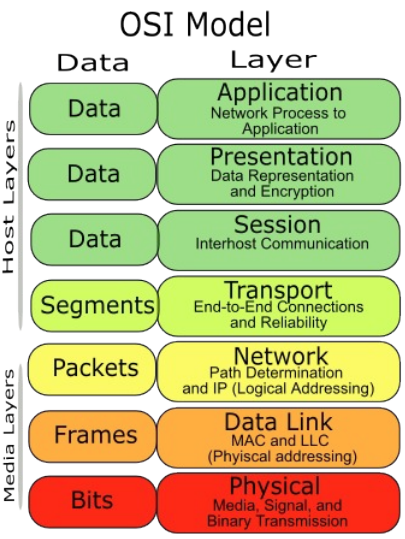 Ganbar 1. OSI Model: Gambaran Tiap LayerSetiap lapisan OSI memiliki tugas yang berbeda satu sama lain. Berikut masing-masing tugas dari tiap lapisan:Application Layer : Bertanggung jawab menyediakan layanan untuk aplikasi misalnya email, akses suatu komputer atau layanan. Presentation Layer : Bertanggung jawab untuk menyandikan informasi. Lapisan ini membuat dua host dapat berkomunikasi.Session Layer : Membuat sesi untuk proses dan mengakhiri sesi tersebut. Contohnya jika ada login secara interaktif maka sesi dimulai dan kemudian jika ada  permintaan log off maka sesi berakhir. Lapisan ini juga menghubungkan lagi jika sesi login terganggu sehingga terputus. Transport Layer :  Lapisan ini mengatur pengiriman pesan dari host - host di jaringan. Pertama data dibagi-bagi menjadi paket-paket sebelum pengiriman dan kemudian penerima akan menggabungkan paket-paket tersebut menjadi data utuh kembali. Lapisan ini juga memastikan bahwa pengiriman data bebas kesalahan dan kehilangan paket data. Network Layer : Lapisan bertanggung jawab untuk menerjemahkan alamat logis jaringan ke alamat fisik jaringan. Lapisan ini juga memberi identitas alamat, jalur perjalanan pengiriman data, dan mengatur masalah jaringan misalnya pengiriman paket-paket data.Data Link Layer :Lapisan data link mengendalikan kesalahan antara dua komputer yang berkomunikasi lewat lapisan physical. Data link biasanya digunakan oleh hub dan switch. Physical Layer : Lapisan physical mengatur pengiriman data berupa bit lewat kabel. Lapisan ini berkaitan langsung dengan perangkat keras seperti kabel, dan kartu jaringan (LAN CARD).PENGALAMATAN2.1.3.1 IP ADDRESS dan SUBNETTING2.1.3.1.1  IP ADDRESSIp Address dirancang untuk memungkinkan sebuah host dalam suatu network dapat berkomunikasi dengan host lain dalam network berbeda. Pada dasarnya sebuah Ip address terdiri atas 32 bit informasi. Bit-bit ini dibagi lagi menjadi empat seksi,atau yang dikenal dengan octet,dimana masing-masing memuat 1 byte (8 bit). Alamat yang unik terdiri dari 32 bit yang dibagi dalam 4 oktet (8 bit)00000000  .  00000000  .  00000000 . 00000000        o 1               o 2                o 3               o 4Komponen Ip address dibagi menjadi 2 bagian yaitu Network ID dan Host ID, Network ID yang akan menentukan alamat dalam jaringan (network address) sedangkan Host ID menentukan alamat dari peralatan jaringan yang sifatnya unik untuk membedakan antara satu mesin dengan mesin lainnya Ibaratkan Network ID Nomor jalan dan alamat jalan sedangkan Host ID adalah nomor rumahnya.Menentukan alamat Network Untuk menentukan alamat network dari sebuah alamat IP dengan menggunakan sebuah subnet mask tertentu, dapat dilakukan dengan menggunakan sebuah operasi matematika, yaitu dengan menggunakan operasi logika AND. Di dalam sebuah AND, nilai dari dua hal yang dioperasikan akan bernilai true hanya ketika dua item tersebut bernilai true; dan menjadi false jika salah satunya false. Dengan mengaplikasikan prinsip ini ke dalam bit-bit, nilai 1 akan didapat jika kedua bit yang diperbandingkan bernilai 1, dan nilai 0 jika ada salah satu di antara nilai yang diperbandingkan bernilai 0.Cara ini akan melakukan sebuah operasi logika AND dengan menggunakan 32-bit alamat IP dan dengan 32-bit subnet mask, yang dikenal dengan operasi bitwise logical AND. Hasil dari operasi bitwise alamat IP dengan subnet mask itulah yang disebut dengan network identifier.Contoh:Alamat IP    10000011 01101011 10100100 00011010 (131.107.164.026)Subnet Mask  11111111 11111111 11110000 00000000 (255.255.240.000)----------------------------------------------------- ANDNetwork ID   10000011 01101011 10100000 00000000 (131.107.160.000)IP address dibagi menjadi 5 kelas yaitu ;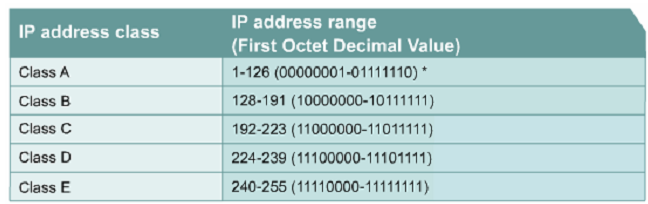                            Table class IP AddressKelas A digunakan untuk jaringan yang sangat besar dengan memiliki banyak host. 1 bit pertama IP Address-nya “0”Kelas B digunakan pada jaringan yang menengah sampai ke       jaringan yang besar. 2 bit pertama IP Address-nya “10”.Kelas C digunakan pada jaringan yang kecil. Kelas ini banyak dipakai pada perusahaan yang berinvestasi pada jaringan. 3 bit pertama IP Address-nya “110”Kelas D hanya digunakan untuk Multicating. Yaitu apabila kita menginginkan untuk mengirim data kepada beberapa penerima sekaligus atau sebuah grup.  4 bit pertama IP Address-nya “1110”Kelas E digunakan hanya untuk kepentingan penelitian . Tidak digunakan oleh umum. 4 bit pertama IP Address-nya “1111”2.1.3.1.2  IP PRIVATE DAN IP PUBLICBerdasarkan jenisnya IP address dibedakan menjadi 2 macam yaitu IP Private dan IP Public.IP Private adalah suatu IP address yang digunakan oleh suatu organisasi yang diperuntukkan untuk jaringan lokal. Sehingga organisasi lain dari luar organisasi tersebut tidak dapat melakukan komunikasi dengan jaringan lokal tersebut. Contoh pemakaiannya adalah pada jaringan intranet.Range IP Private menurut Internet Assigned Numbers Authority (IANA) RFC 1918 telah mencadangkan tiga blok dari alamat IP ruang untuk Internets pribadi sebagai berikut :Kelas A : 10.0.0.0 - 10.255.255.255 (10 / 8 prefix)Kelas B : 172.16.0.0 - 172.31.255.255 (172.16/12 prefix)Kelas C : 192.168.0.0 - 192.168.255.255 (192.168/16 prefix)IP Public address oleh semua pihak dapat menyebabkan terjadinya kesamaan nomor IP yang digunakan. Hal ini menyebabkan dijelaskannya aturan mengenai IP Public. IP jenis ini digunakan oleh setiap orang yang ini memasuki kominitas jaringan yang besar seperti internet. IP Public adalah semua nomor IP pada semua kelas yang ada kecuali IP Private.2.1.3.1.3  Konversi IP ADDRESS1. Binary ke DesimalIP address dapat direpresentasikan kedalam 2 macam cara:Decimal (misal 131.107.2.200)Binary (misal 1000 0011. 01101011. 00000010. 11001000)Menggunakan IP address dengan menggunakan format notasi bertitik seperti 131.107.2.200, sementara computer secara internal menggunakan system binary untuk berkomunikasi antar host. Jangan meremehkan kemampuan untuk melakukan konversi dari decimal ke binary atau sebaliknya. Kemampuan ini  berguna  untuk membuat address pada jaringan.Table berikut adalah patokan untuk mengkonversikan decimal ke binary. Baris pertama adalah posisi bit yang dari kanan menuju ke kiri dimulai dari nilai 0 sampai 7. Posisi bit pertama dengan nilai 0 dan sampai posisi bit terakhir (posisi ke 8 ) dengan nilai 7. Sementara nilai bit hanya 1 atau 0 sebagai bilangan binary.Misalkan pada posisi bit ke 4 dengan nilai bit 1 mempunyai harga decimal (2 pangkat 3) = 8, dengan rumusan:2 pangkat (n – 1) dimana n adalah posisi bit Pada posisi bit ke 8 dengan nilai bit 1 mempunyai harga decimal (2 pangkat 7) = 128 dst.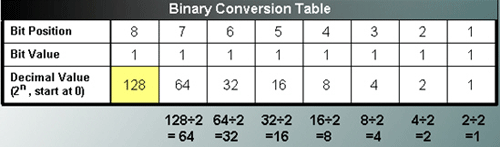 Table 1. Konversi Biner ke DesimalSebagai pedoman yang perlu dihafalkan adalah angka 128 di sebelah kiri bawah table, posisi bit ke 8 dengan bit value 1 adalah 128 (2 pangkat 7). Untuk posisi bit ke 7 bagi saja dengan dua hasil tadi jadi (128 / 2) = 64, posisi bit ke 6 (64 / 2) = 32 dan seterusnya.Dengan table ini akan  memudahkan  untuk mengkonversikan nilai decimal ke binary. Misalkan saja untuk IP address dalam bentuk binary berikut: 11000000. 10101000. 11001000.11111110Nilai decimal dibaris terakhir jumlahkan, maka binary 11000000 nilai decimalnya adalah (128+64) = 1922.  Decimal ke BinaryKonversi dari binary ke decimal dapat dijelaskan dengan menggunakan table berikut ini, dengan masih mengacu pada table konversi . Dimisalkan adalah konversi IP address 218.132.10.55 kedalam format dapat dijelaskan sebagai berikut.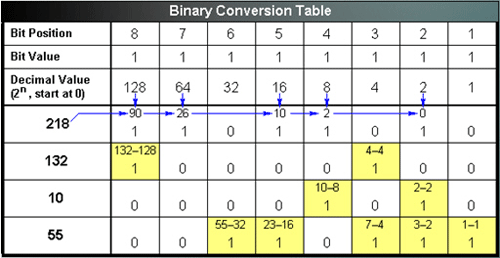 Table 2. konversi binaryUntuk angka decimal pada octet pertama 218, kurangi 218 dengan 128. Jika dapat dikurangi, maka pada posisi bit ke 8 nilai binary nya dalah 1, dan sisa pengurangan = (218-128) = 90.Begeser pada posisi bit ke 7, kurangi sisa tadi (90) dengan 64, karena dapat dikurangi nilai bit posisi ke 7 adalah 1, dan sisa pengurangan adalah (90-64) = 26. Bergeser kekanan lagi ke posisi bit ke 6, kurangi angka sisa tadi (26) dengan angka 32, karena tidak dapat dikurangi (minus) maka posisi bit ke 6 adalah angka binary 0. Geser lagi ke kanan ke posisi bit ke 5, kurangi angka sisa 26 dengan angka 16. Karena dapat dikurangi maka posisi bit ke 5 adalah 1.Geser kekanan lagi ke posisi bit ke 4, kurangi angka sisanya tadi (10) dengan angka 8, karena dapat dikurangi maka posisi ke 4 adalah nilai bit 1.Geser lagi kekanan ke posisi bit ke 3, kurangi angka sisa (2) dengan angka 4, karena tidak dapat maka posisi bit ke tiga ini adalah 0.Geser lagi ke kanan ke posisi bit ke 2, kurangi angka sisa tadi (2) dengan angka 2, karena dapat dikurangi maka posisi bit ke dua ini adalah 1.Dan untuk posisi bit terakhir ke 1 adalah angka sisa pengurangan posisi bit ke 2, yaitu 0, tidak ada sisa. Jadi angka decimal 218 = 11011010Anda dapat menyelesakan dengan cara yang sama untuk angka decimal 132, 10, dan 55 seperti pada contoh table diatas. Sehingga akhirnya diketemukan angka decimal IP address 218.132.10.55 adalah 11011010. 10000100. 00001010. 001101112.1.4 ROUTERCisco router adalah peratan utama yang banyak digunakan pada Jaringan Area Luas atau Wide Area Network (WAN). Dengan cisco router, informasi dapat diteruskan ke alamat - alamat yang berjauhan dan berada di jaringan computer yang berlainan. Untuk dapat meneruskan paket data dari suatu LAN ke LAN lainnya, Cisco router menggunakan tabel dan protocol routing yang berfungsi untuk mengatur lalu lintas data. Paket data yang tiba di router diperiksa dan diteruskan ke alamat yang dituju. Agar paket data yang diterima dapat sampai ke tujuannya dengan cepat, router harus memproses data tersebut dengan sangat tepat.Untuk itu, Cisco Router menggunakan Central Processing Unit (CPU) seperti yang digunakan di dalam komputer untuk memproses lalu lintas data tersebut dengan cepat. Seperti komputer, cisco router seri 2500 juga mempunyai sejumlah jenis memori yaitu ROM, RAM, NVRAM dan FLASH, yang berguna untuk membantu kerjanya CPU. Selain itu dilengkapi pula dengan sejumlah interface untuk berhubungan dengan dunia luar dan keluar masuk data. Sistem operasi yang digunakan oleh cisco router adalah Internetwork Operating System (IOS).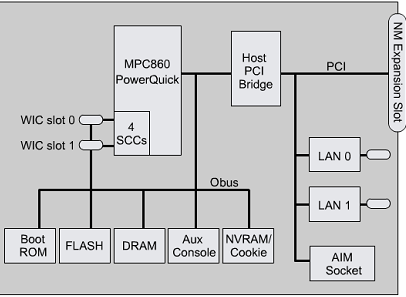 Gambar 2.  Blok Internal RouterMemori yang digunakan oleh cisco router masing-masing mempunyai kegunaan sendiri sendiri sebagai berikut :• ROM berguna untuk menyimpan sistem bootstrap yang berfungsi untuk mengatur proses boot dan menjalankan Power On Self Test (POST) dan IOS image. Untuk router cisco 2500: 2 MB• RAM berguna untuk menyimpan running conﬁguration dan dan sistem operasi IOS yang aktif. Untuk router cisco 2500: 16 MB• NVRAM berguna untuk menyimpan konﬁgurasi awal (start-up conﬁguration). Untuk router cisco 2500: 34 KB• FLASH berguna untuk menyimpan IOS image. Dengan menggunakan FLASH, IOS versi baru dapat diperoleh dari TFTP server tanpa harus mengganti komponen dalam router. Untuk router cisco 2500: 34 KBMenghubungkan Cisco router ke PCUntuk menghubungkan cisco router ke suatu terminal atau komputer, diperlukan kabel console dan adaptor RJ-45 ke DB-9 yang biasanya disertakan dengan peralatan router tersebut. Cara memeriksa apakah suatu kabel berjenis console sangat mudah. Kabel rollover ini dihubungkan dari console port router ke serial port COM 1 atau COM 2 komputer. Bergantung pada serial port, jika panel belakang komputer menggunakan konektor DB-25 atau DB-9, maka diperluakan adapter RJ-45 ke DB-9 atau DB-25 yang sesuai. Setelah itu, cisco router dan komputer yang saling terhubung dapat dihidupkan. Hy-perterminal digunakan sebagai program untuk menghubungkan antara cisco router dengan computer.ROUTINGKonfigurasi routing secara umum terdiri dari 3 macam yaitu: 1.  Minimal Routing Dari  namanya  dapat  diketahui bahwa  ini  adalah  konfigurasi  yang  paling sederhana  tapi mutlak  diperlukan. Biasanya minimal routing  dipasang  pada  network yang terisolasi dari network lain atau dengan kata lain hanya pemakaian lokal saja. 2.  Static Routing Konfigurasi  routing  jenis  ini biasanya  dibangun  dalam  network  yang hanya  mempunyai  beberapa  gateway, umumnya  tidak  lebih  dari  2 atau 3.  Static routing dibuat secara manual pada masing-masing  gateway.  Jenis ini masih memungkinkan untuk jaringan kecil dan stabil. Stabil dalam arti  kata jarang down. Jaringan yang tidak stabil yang dipasang static routing dapat membuat  kacau  seluruh routing, karena tabel  routing yang diberikan oleh  gateway  tidak  benar  sehingga  paket data  yang  seharusnya  tidak  dapat  diteruskan masih  saja  dicoba  sehingga  menghabiskan bandwicth. Setiap penambahan sebuah router, maka router yang telah ada  sebelumnya  harus diberikan  tabel  routing  tambahan  secara manual.  Jadi  jelas, static routing tidak mungkin dipakai untuk jaringan besar, karena  membutuh  effort  yang  besar  untuk mengupdatenya. 3.  Dynamic Routing Dalam  sebuah  network  dimana terdapat  jalur  routing  lebih  dari  satu  rute untuk mencapai  tujuan  yang  sama  biasanya menggunakan  dynamic  routing.  Dan  juga selain  itu network besar yang  terdapat  lebih dari  3  gateway. Dengan dynamic routing, tinggal  menjalankan  routing  protokol  yang dipilih dan biarkan bekerja. Secara otomatis tabel routing yang terbaru akan didapatkan. Seperti dua sisi uang, dynamic routing selain menguntungkan juga  sedikit  merugikan. Dynamic routing memerlukan routing protokol untuk  membuat  tabel  routing  dan routing protokol  ini dapat memakan  resource komputer.PERANCANGANAdministrator - administrator yang mengelola jaringan besar sering sekali merasa perlu membagi-bagi jaringan mereka menjadi bgian-bagian yang lebih kecil lagi (disebut subnetwork) sebagai usaha memberikan fleksibelitas addressing. Dengan subneting,sebuah network address tunggal dapat dipecah menjadi banyak subnetwork atau subnet.2.2.1  SUBNETTING PADA IP ADDRESS CLASS CSubnetting seperti apa yang terjadi dengan sebuah NETWORK ADDRESS 192.168.1.0/26 Analisa: 192.168.1.0 berarti kelas C dengan Subnet Mask /26 berarti 11111111.11111111.11111111.11000000 (255.255.255.192).Penghitungan: Seperti sudah disebutkan sebelumnya semua pertanyaan tentang subnetting akan berpusat di 4 hal, jumlah subnet, jumlah host per subnet, blok subnet, alamat host dan broadcast yang valid. Jadi diselesaikan dengan urutan seperti itu:Jumlah Subnet = 2x, dimana x adalah banyaknya binari 1 pada oktet terakhir subnet mask (2 oktet terakhir untuk kelas B, dan 3 oktet terakhir untuk kelas A). Jadi Jumlah Subnet adalah 22 = 4 subnetJumlah Host per Subnet = 2y – 2, dimana y adalah adalah kebalikan dari x yaitu banyaknya binari 0 pada oktet terakhir subnet. Jadi jumlah host per subnet adalah 26 – 2 = 62 hostBlok Subnet = 256 – 192 (nilai oktet terakhir subnet mask) = 64. Subnet berikutnya adalah 64 + 64 = 128, dan 128+64=192. Jadi subnet lengkapnya adalah 0, 64, 128, 192.Bagaimana dengan alamat host dan broadcast yang valid Kita langsung buat tabelnya. Sebagai catatan, host pertama adalah 1 angka setelah subnet, dan broadcast adalah 1 angka sebelum subnet berikutnya.Selesaikan subnetting untuk IP address Class C. Dan dapat melanjutkan lagi untuk subnetmask yang lain, dengan konsep dan teknik yang sama. Subnetmask yang dapat digunakan untuk subnetting class C adalah seperti di bawah. 2.2.2  SUBNETTING PADA IP ADDRESS CLASS BBerikut ini akan dicoba melakukan subnetting untuk IP address class B. Pertama, subnet mask yang dapat digunakan untuk subnetting class B. Sengaja dipisahkan jadi dua, blok sebelah kiri dan kanan karena masing-masing berbeda teknik terutama untuk oktet yang “dimainkan” berdasarkan blok subnetnya. CIDR /17 sampai /24 caranya sama persis dengan subnetting Class C, hanya blok subnetnya masukkan langsung ke oktet ketiga, bukan seperti Class C yang di oktet keempat. Sedangkan CIDR /25 sampai /30 (kelipatan) blok subnet di oktet keempat, tapi setelah selesai oktet ketiga berjalan maju dari 0, 1, 2, 3, dst.Kedua teknik subnetting untuk Class B. Mulai dari yang menggunakan subnetmask dengan CIDR /17 sampai /24. Contoh network address 172.16.0.0/18.Analisa: 172.16.0.0 berarti kelas B, dengan SubnetMask /18 berarti 11111111.11111111.11000000.00000000 (255.255.192.0).Penghitungan:Jumlah Subnet = 2x, dimana x adalah banyaknya binari 1 pada 2 oktet terakhir. Jadi Jumlah Subnet adalah 22 = 4 subnetJumlah Host per Subnet = 2y – 2, dimana y adalah adalah kebalikan dari x yaitu banyaknya binari 0 pada 2 oktet terakhir. Jadi jumlah host per subnet adalah 214 – 2 = 16.382 hostBlok Subnet = 256 – 192 = 64. Subnet berikutnya adalah 64 + 64 = 128, dan 128+64=192. Jadi subnet lengkapnya adalah 0, 64, 128, 192.Alamat host dan broadcast yang validSatu lagi untuk Class B khususnya untuk yang menggunakan subnetmask CIDR /25 sampai /30. Contoh network address 172.16.0.0/25.Analisa: 172.16.0.0 berarti kelas B, dengan SubnetMask /25 berarti 11111111.11111111.11111111.10000000 (255.255.255.128).Penghitungan:Jumlah Subnet = 29 = 512 subnetJumlah Host per Subnet = 27 – 2 = 126 hostBlok Subnet = 256 – 128 = 128. Jadi lengkapnya adalah (0, 128)Alamat host dan broadcast yang valid?2.2.3 SUBNETTING PADA IP ADDRESS CLASS ADilanjut ke Class A. Konsepnya semua sama saja. Perbedaannya adalah dioktet mana anda mainkan blok subnet. Class C dioktet ke 4 (terakhir), kelas B dioktet 3 dan 4 (2 oktet terakhir), Class A dioktet 2, 3 dan 4 (3 oktet terakhir). Kemudian subnetmask yang dapat digunakan untuk subnetting class A adalah semua subnetmask dari CIDR /8 sampai /30.Coba latihan untuk network address 10.0.0.0/16.Analisa: 10.0.0.0 berarti kelas A, dengan SubnetMask /16 berarti 11111111.11111111.00000000.00000000 (255.255.0.0).Penghitungan:Jumlah Subnet = 28 = 256 subnetJumlah Host per Subnet = 216 – 2 = 65534 hostBlok Subnet = 256 – 255 = 1. Jadi subnet lengkapnya: 0,1,2,3,4, etc.Alamat host dan broadcast yang valid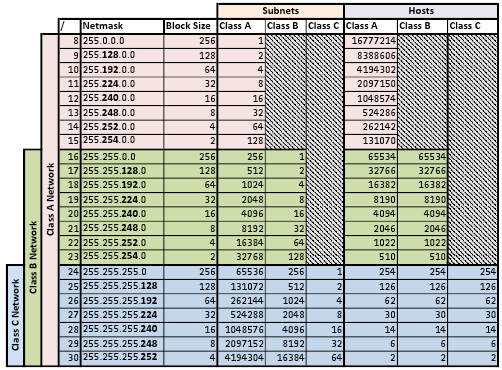 Table 3. subnetmaskPosisi bit87654321Nilai bit11000000Decimal12864000000Subnet192.168.1.0192.168.1.64192.168.1.128192.168.1.192Host Pertama192.168.1.1192.168.1.65192.168.1.129192.168.1.193Host Terakhir192.168.1.62192.168.1.126192.168.1.190192.168.1.254Broadcast192.168.1.63192.168.1.127192.168.1.191192.168.1.255Subnet MaskNilai CIDR255.255.255.128/25255.255.255.192/26255.255.255.224/27255.255.255.240/28255.255.255.248/29255.255.255.252/30Subnet172.16.0.0172.16.64.0172.16.128.0172.16.192.0Host Pertama172.16.0.1172.16.64.1172.16.128.1172.16.192.1Host Terakhir172.16.63.254172.16.127.254172.16.191.254172.16.255.254Broadcast172.16.63.255172.16.127.255172.16.191.255172.16..255.255Subnet172.16.0.0172.16.0.128172.16.1.0… 172.16.255.128Host Pertama172.16.0.1172.16.0.129172.16.1.1… 172.16.255.129Host Terakhir172.16.0.126172.16.0.254172.16.1.126…172.16.255.254Broadcast172.16.0.127172.16.0.255172.16.1.127…172.16.255.255Subnet10.0.0.010.1.0.0… 10.254.0.010.255.0.0Host Pertama10.0.0.110.1.0.1… 10.254.0.110.255.0.1Host Terakhir10.0.255.25410.1.255.254…10.254.255.25410.255.255.254Broadcast10.0.255.25510.1.255.255…10.254.255.25510.255.255.255